О признании утратившим силу постановления администрации Ханты-Мансийского района от 25.10.2021 № 260 «О внесении изменений в постановление администрации Ханты-Мансийского района от 04.07.2018 №192 «О создании межведомственной рабочей группы по разработке, утверждению и реализации непрерывных индивидуальных маршрутов комплексной реабилитации детей»В целях приведения муниципальных правовых актов 
Ханты-Мансийского района в соответствие с действующим законодательством, руководствуясь статьей 32 Устава Ханты-Мансийского района:1. Признать утратившим силу постановление администрации 
Ханты-Мансийского района от 25.10.2021 № 260 «О создании межведомственной рабочей группы по разработке, утверждению 
и реализации непрерывных индивидуальных маршрутов комплексной реабилитации детей».2. Опубликовать настоящее постановление в газете «Наш район», 
в официальном сетевом издании «Наш район Ханты-Мансийский», разместить на официальном сайте администрации Ханты-Мансийского района.3. Настоящее постановление вступает в силу после его официального опубликования и распространяется на правоотношения, возникшие 
с 12.04.2023.Глава Ханты-Мансийского района                                                 К.Р.Минулин				                                               ПРОЕКТ	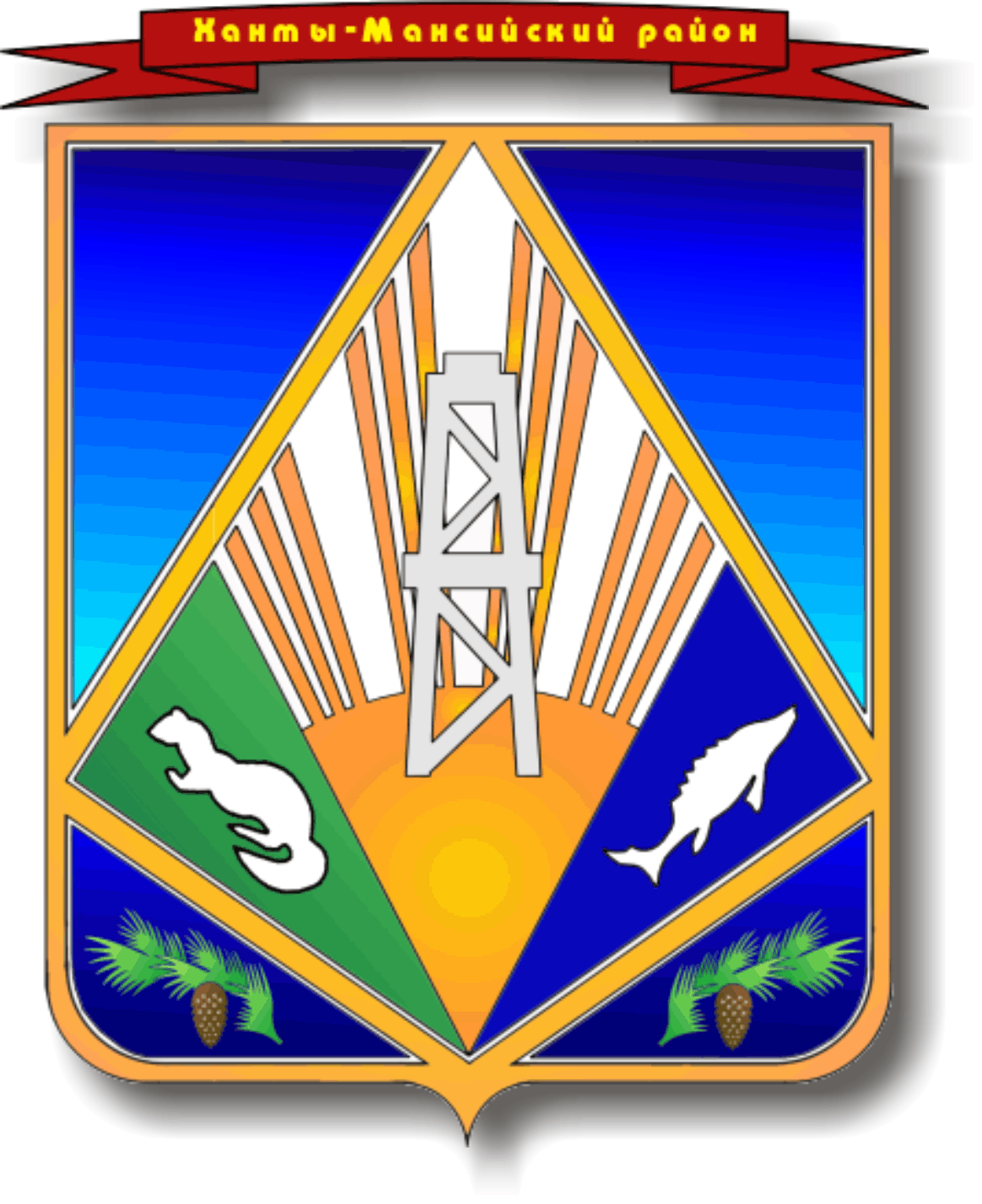 МУНИЦИПАЛЬНОЕ ОБРАЗОВАНИЕХАНТЫ-МАНСИЙСКИЙ РАЙОНХанты-Мансийский автономный округ – ЮграАДМИНИСТРАЦИЯ ХАНТЫ-МАНСИЙСКОГО РАЙОНАП О С Т А Н О В Л Е Н И Еот                                                                                                            № ____г. Ханты-Мансийск